Supporting InformationCybotactic Nematic phases with wide ranges in photoresponsive polycatenarsMohamed Alaasar,*a,b Silvio Poppe,b [a]  Department of Chemistry, Faculty of Science, Cairo University, Giza, Egypt; malaasar@sci.cu.edu.eg[b]  Institute of Chemistry, Martin Luther University Halle-Wittenberg, Kurt Mothes Str. 2, D-06120 Halle (Saale), GermanyContentsNMR Spectra of compounds A-E ………………………………………. S1Additional DSC curves …………………………………………………...S61. NMR Spectra of compounds A-E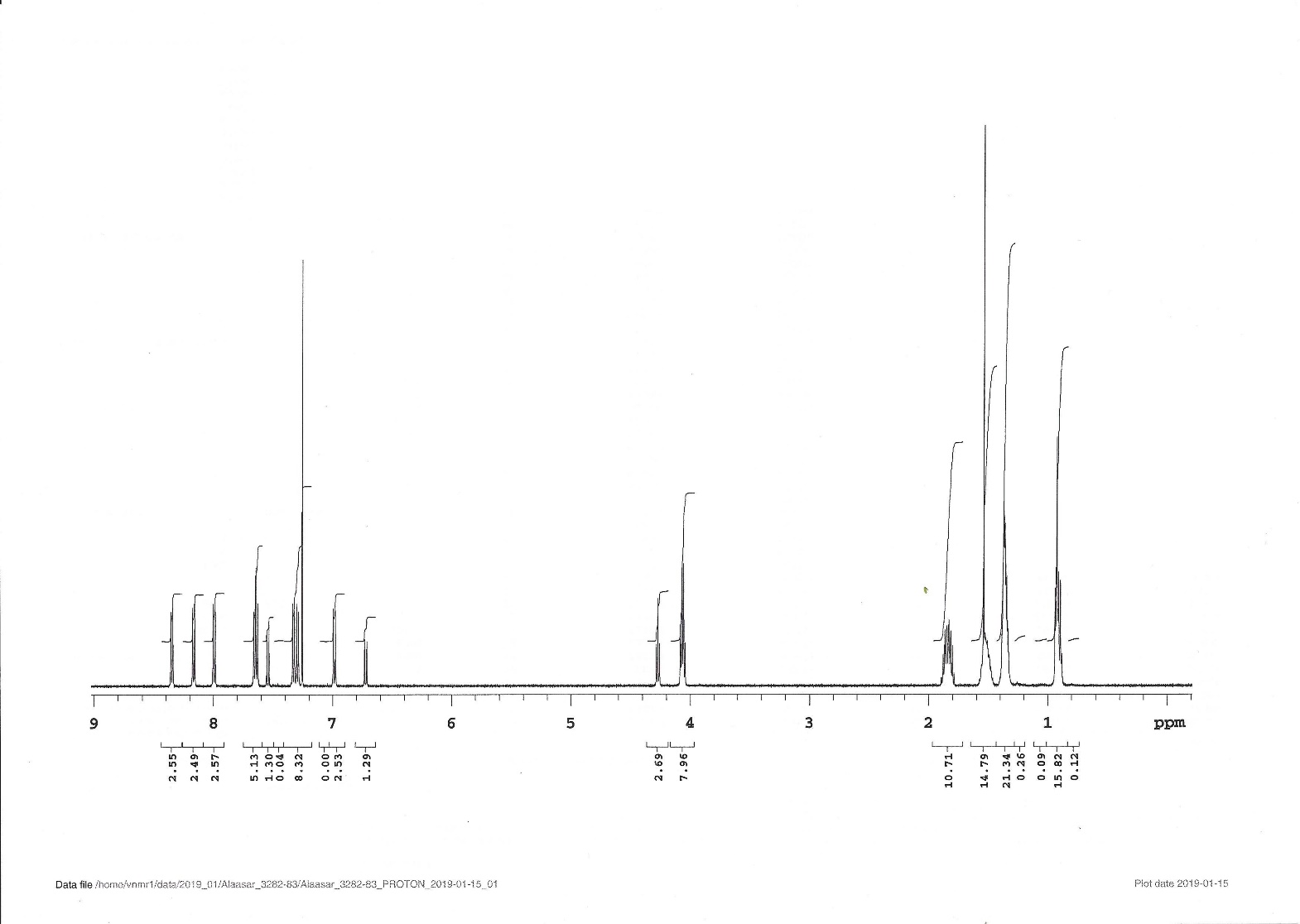 Figure S1. 1H-NMR Spectrum of A in CDCl3.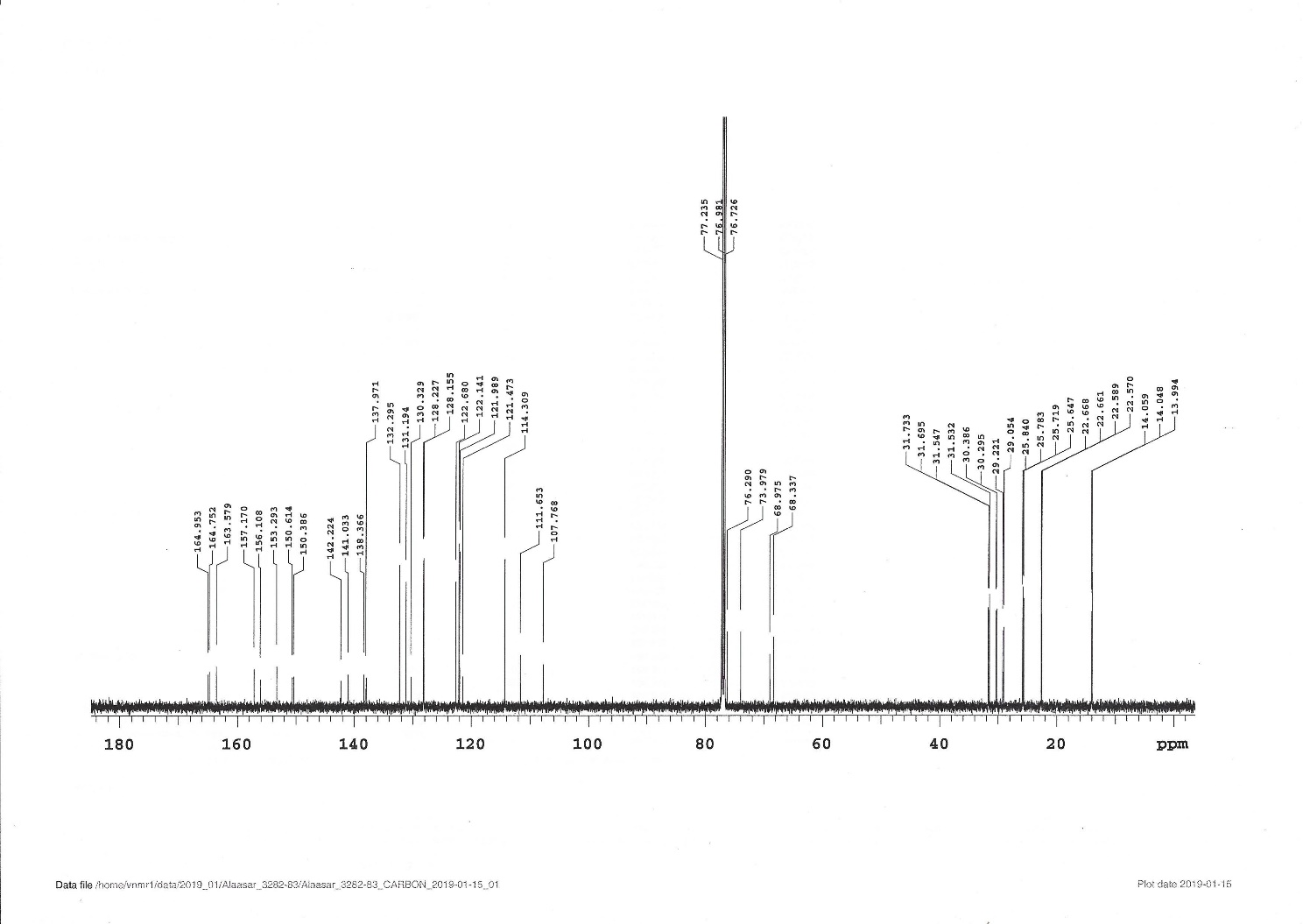 Figure S2. 13C-NMR Spectrum of A in CDCl3.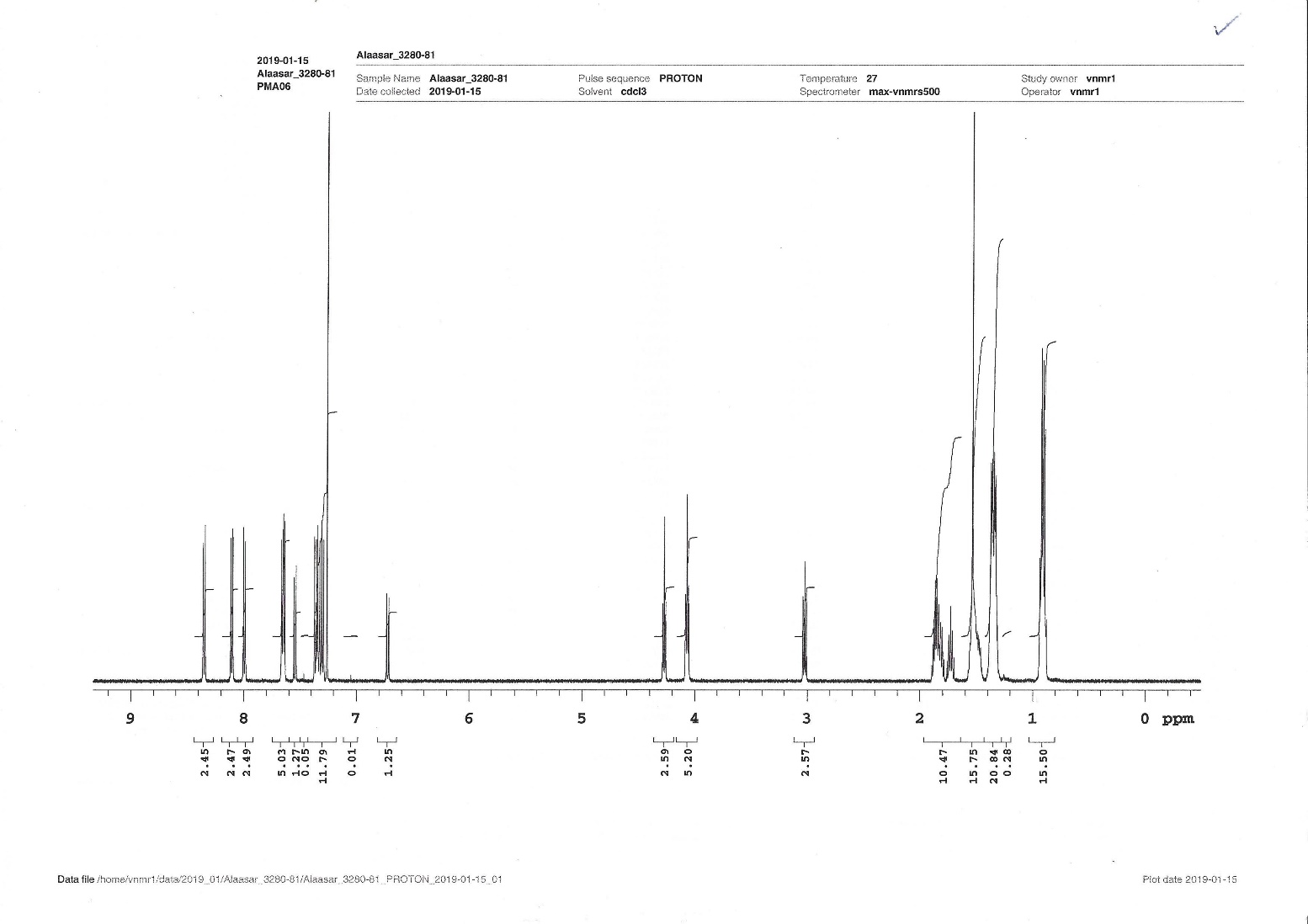 Figure S3. 1H-NMR Spectrum of B in CDCl3.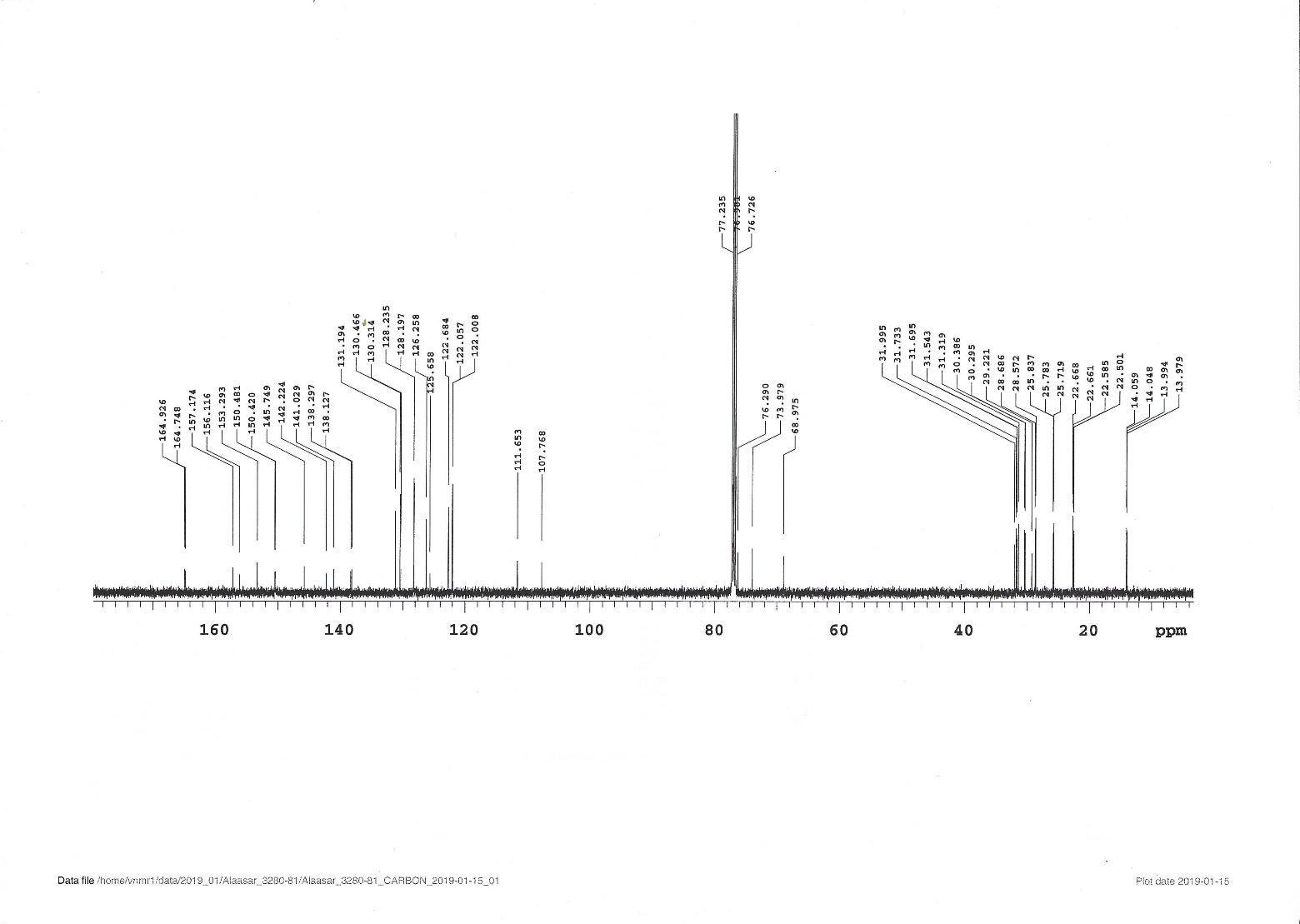 Figure S4. 13C-NMR Spectrum of B in CDCl3.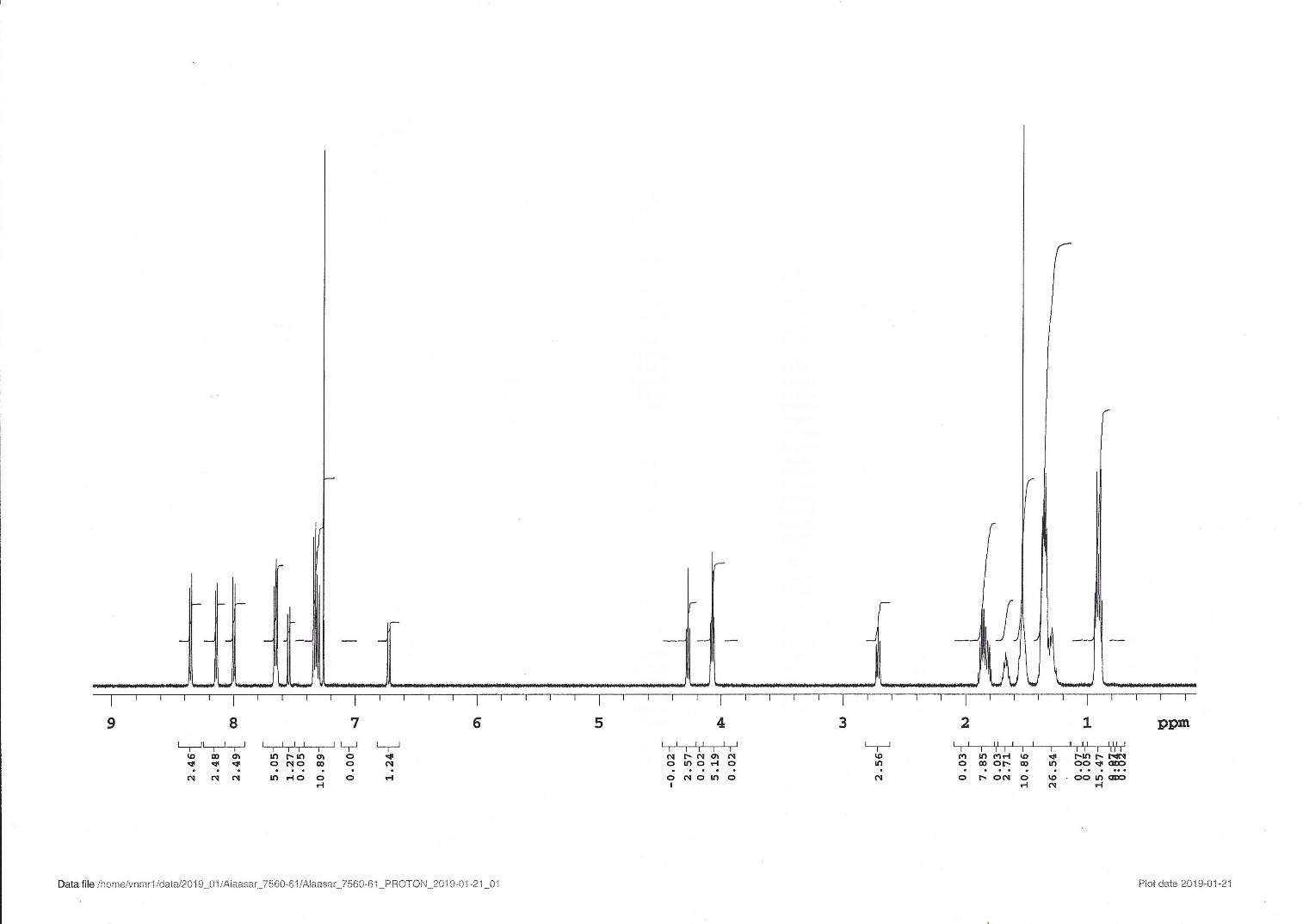 Figure S5. 1H-NMR Spectrum of C in CDCl3.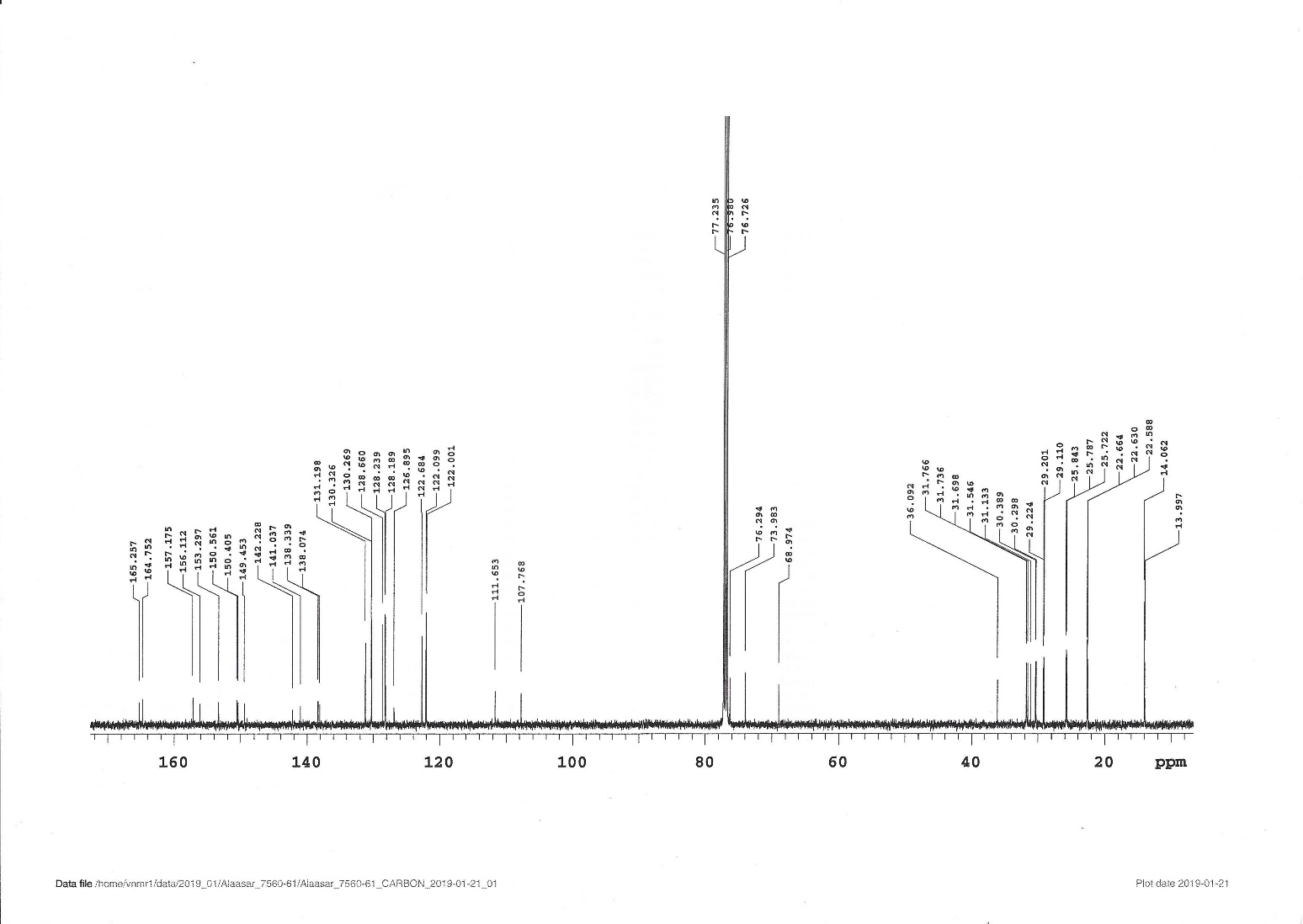 Figure S6. 13C-NMR Spectrum of C in CDCl3.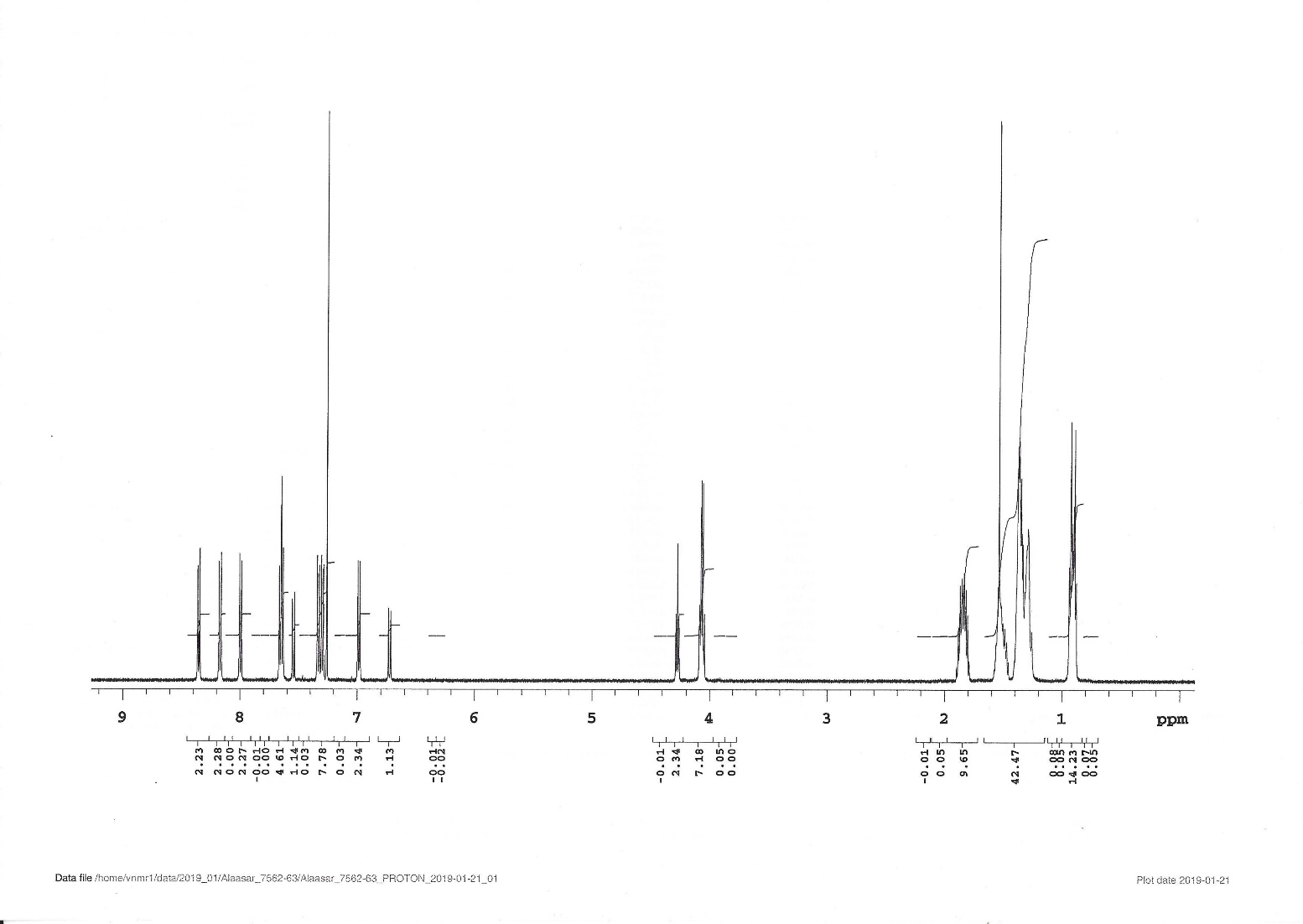 Figure S7. 1H-NMR Spectrum of D in CDCl3.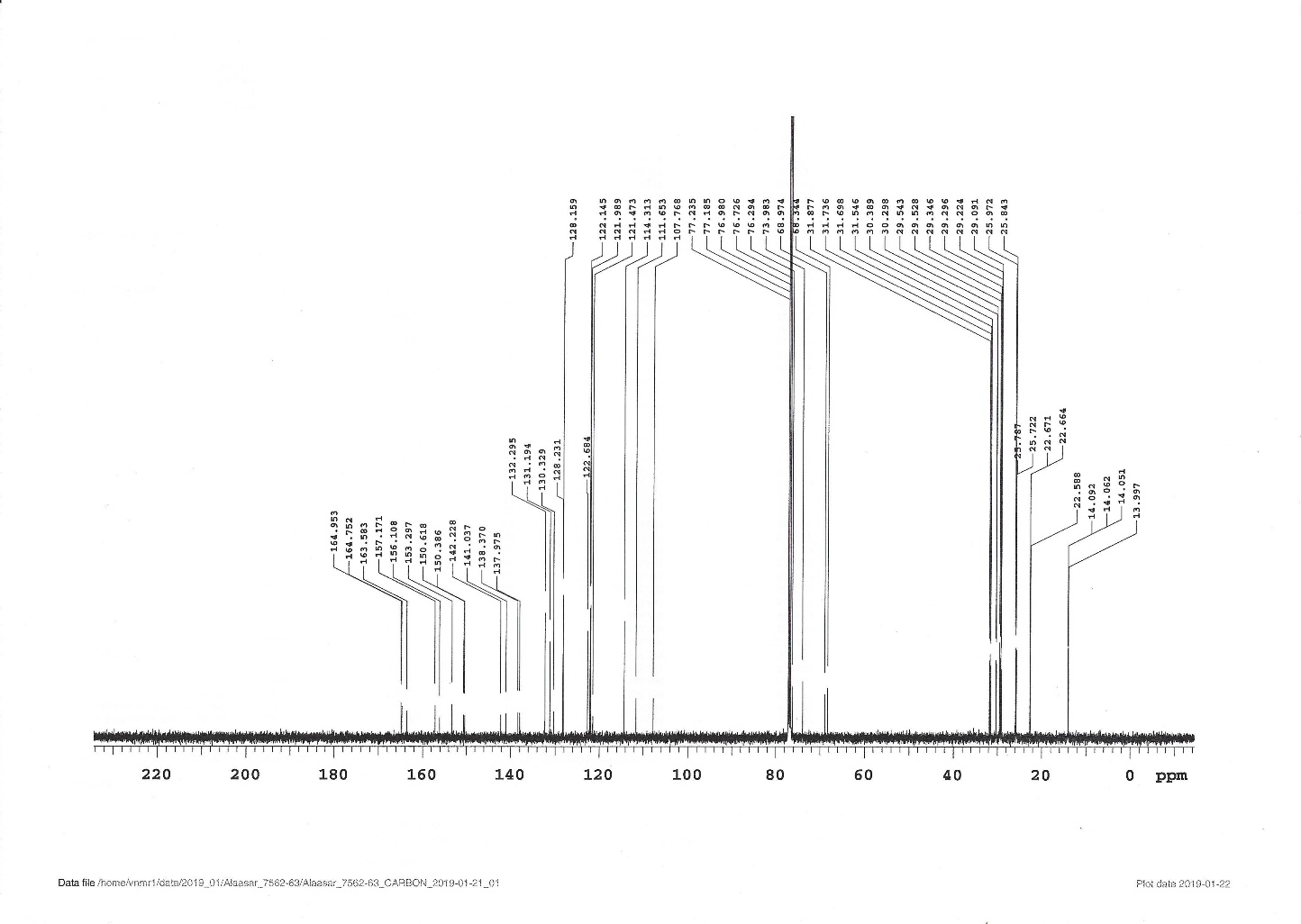 Figure S8. 13C-NMR Spectrum of D in CDCl3.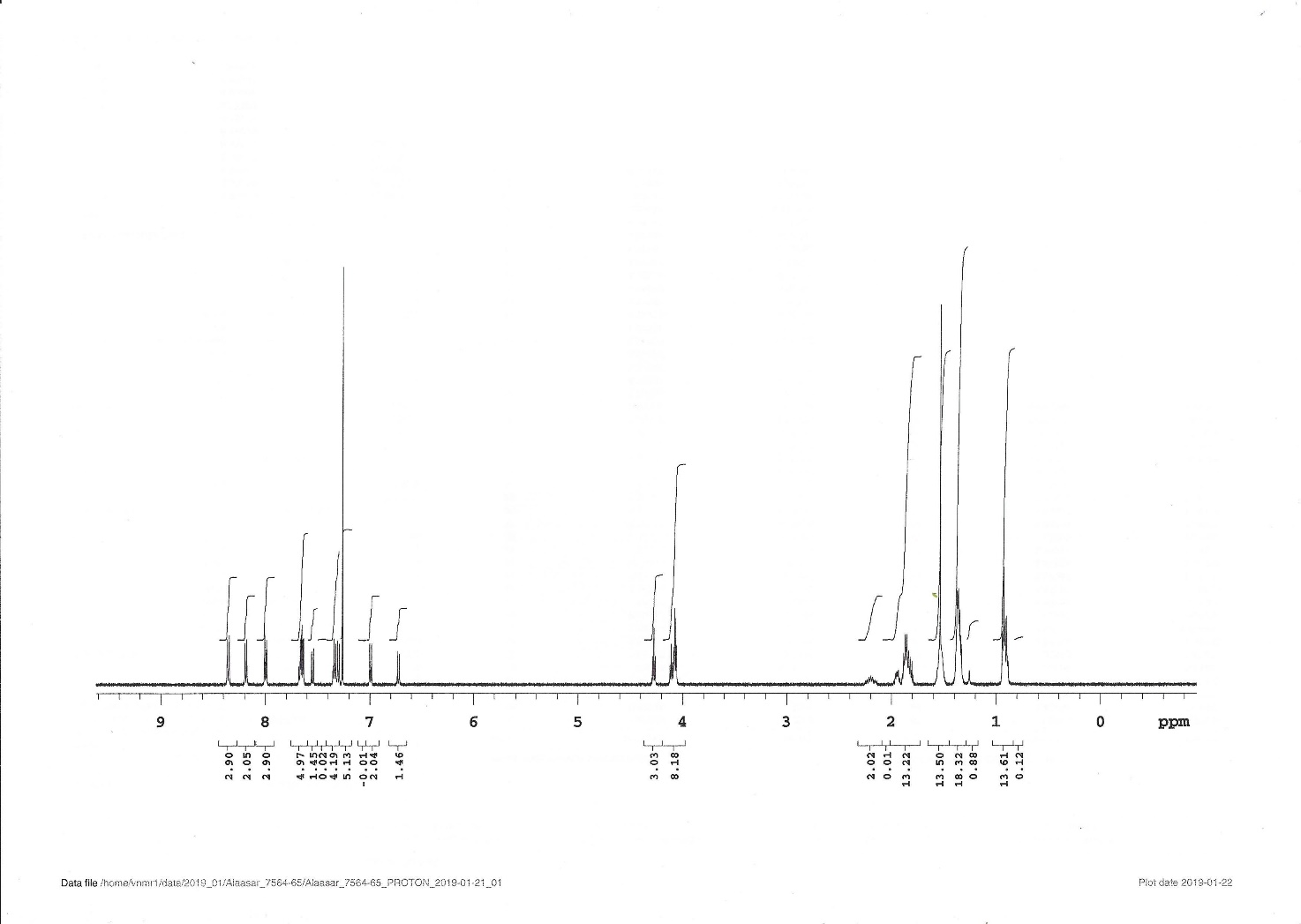 Figure S9. 1H-NMR Spectrum of E in CDCl3.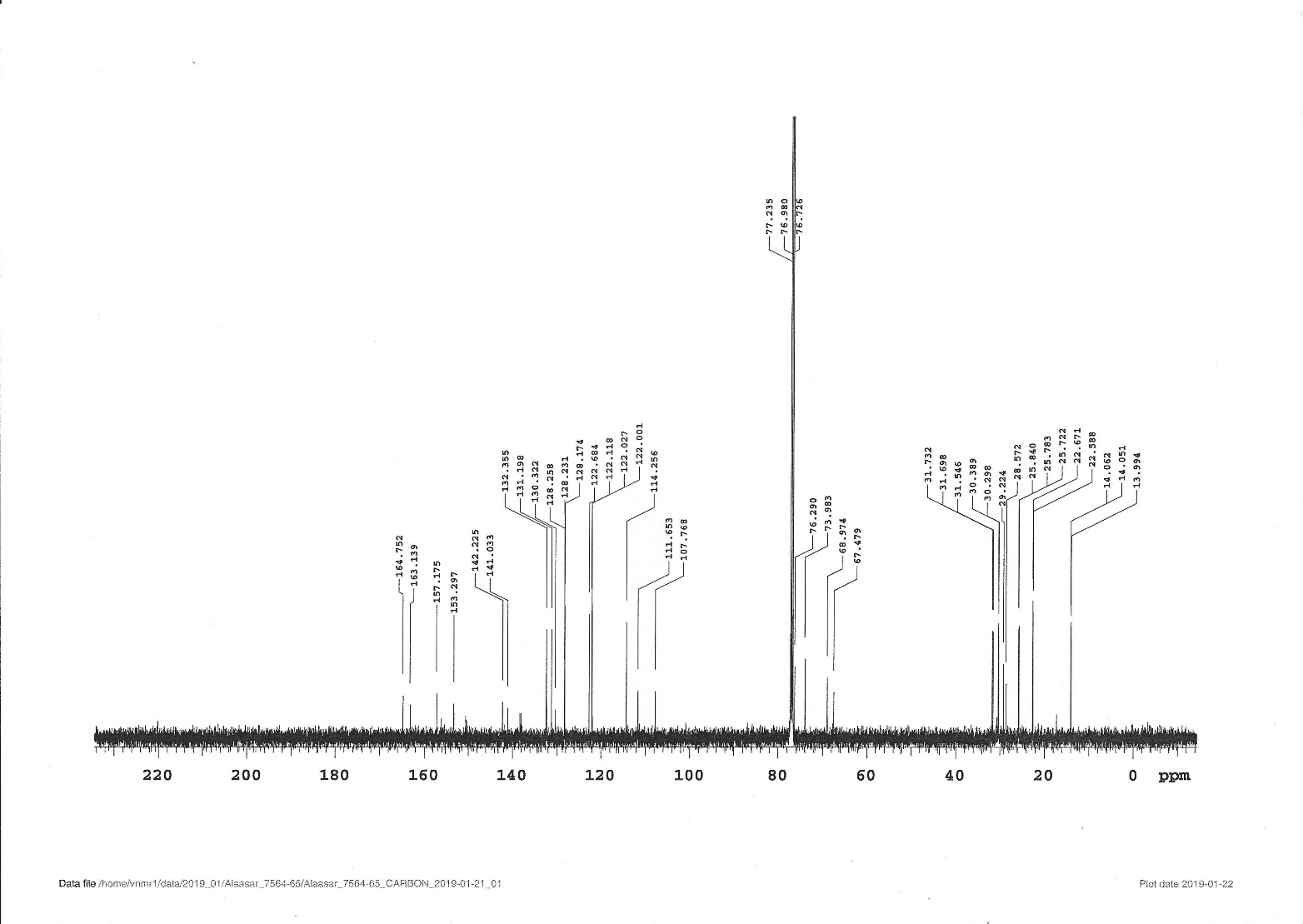 Figure S10. 13C-NMR Spectrum of E in CDCl3.2. Additional DSC curvesFigure S11.  DSC Heating and cooling curves of compound B (10 K min.-1 heating and cooling rates).Figure S12.  DSC Heating and cooling curves of compound C (10 K min.-1 heating and cooling rates).Figure S13.  DSC Heating and cooling curves of compound E (10 K min.-1 heating and cooling rates).